Arbeitsplan Klasse 1a und 1b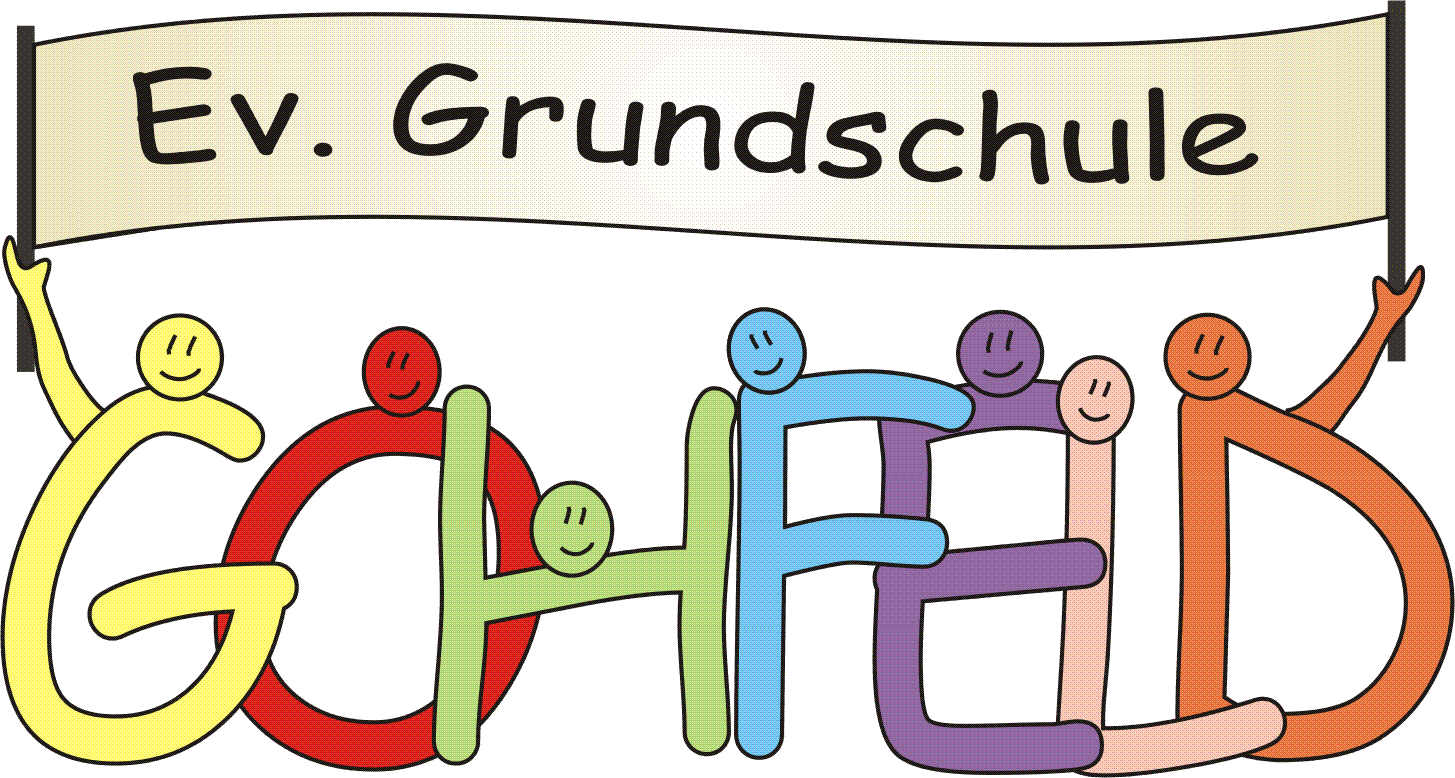                          (bitte bis zu den Osterferien abarbeiten)              16.03.2020Mathe:Lücken füllen im „Dicki“ bis S.65Lücken füllen im „Dünni“ bis S.32Mitgegebene Arbeitsblätter bearbeiten Kopien: Heft 5 Zahlenraum bis 20Anton (falls vorhanden) Fächer: Mathematik Klasse 1 (je nach Lernstand)Jeden Tag Kopfrechnen übenDeutsch:„Stern-Heft“ Teil A fertig machen (Lücken schließen)!„Stern-Heft“ Teil B bis S.71 (Ei, K – Seiten)Stift-Heft bearbeiten bis S.33 (Lücken, Ei , K )Smiley- Heft bis S.40: Die Aufgaben, die die Kinder schon selbständig bearbeiten können!Arbeitsblätter bearbeitenIn der Fibel lesen (je nach Leistungsstand)Weiterarbeit im LesehausaufgabenheftAnton Lernapp (falls vorhanden)Lesen und Fragen mit Antolin-Homepage beantworten (siehe Elternbrief und Code) falls internetfähiges Medium vorhandenAufgaben, die für Ihr Kind noch zu schwierig sind, können natürlich weggelassen werden!Wir wünschen Ihnen und Ihren Kindern alles Gute und bleiben Sie gesund!Viele liebe Grüße